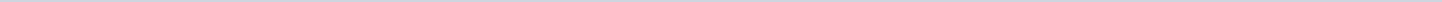 Index (1 onderwerp)1 04. april 2021 - Raad 11 mei 202104. april 2021 - Raad 11 mei 2021MetadataDocumenten (31)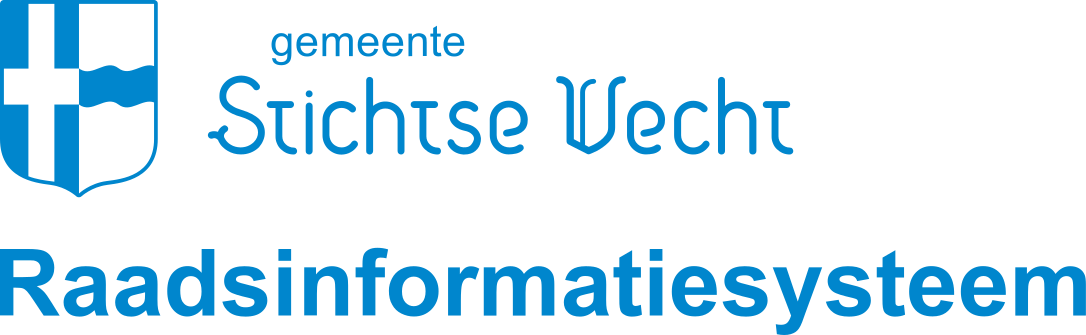 Gemeente Stichtse VechtAangemaakt op:Gemeente Stichtse Vecht28-03-2024 20:55Ingekomen stukkenPeriode: 2024Laatst gewijzigd30-04-2021 15:50ZichtbaarheidOpenbaarStatusOverzicht ingekomen stukken#Naam van documentPub. datumInfo1.A-02 Raden_in_Verzet - Voortgangsnotitie - 2021040707-04-2021PDF,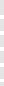 593,30 KB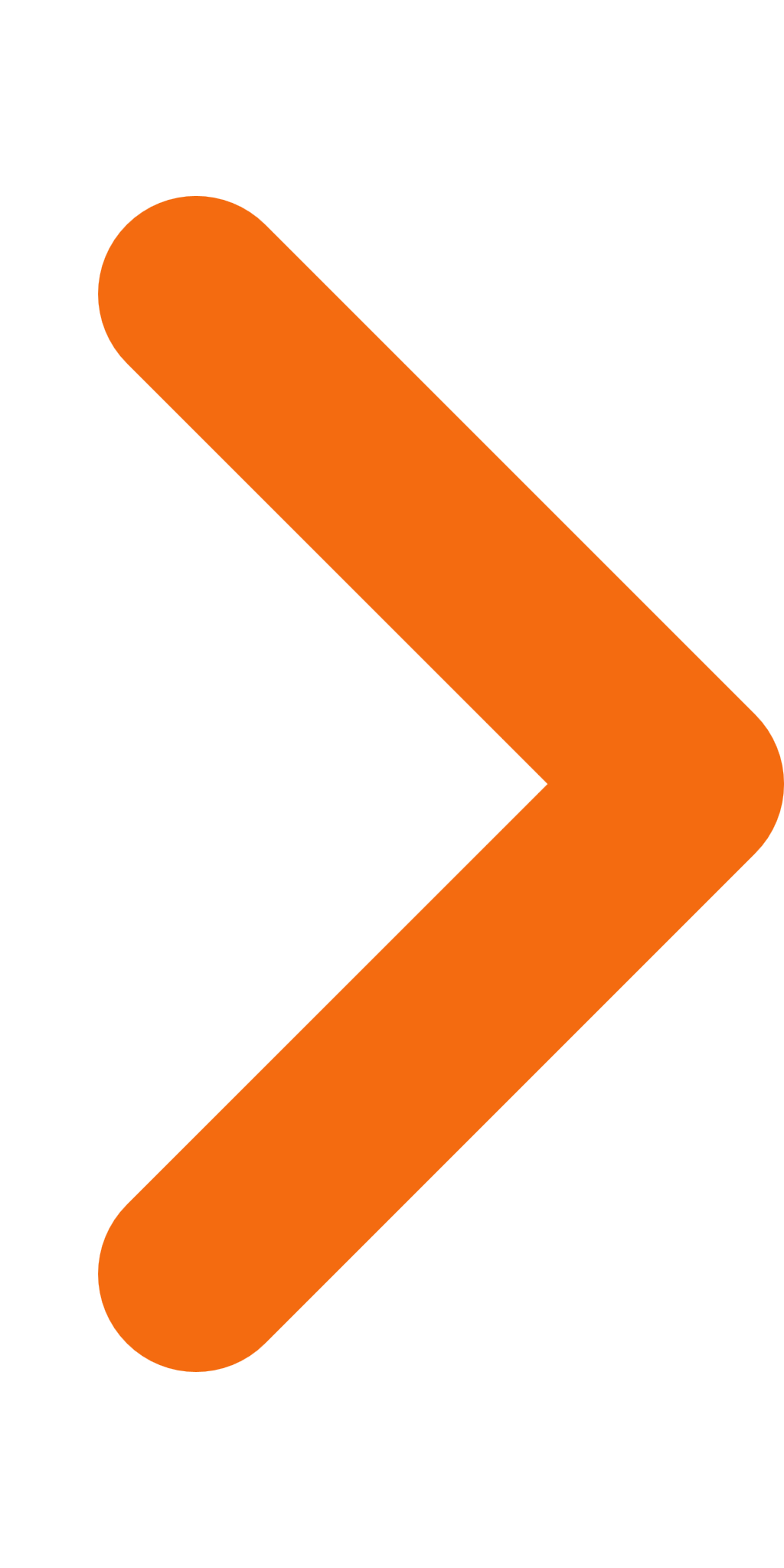 2.F-01 College van B&amp;W - Reactie op brief Bewonersvereniging Maarsseveen Molenpolder dd 14-3-2021 inzake informatievezoek werkzaamheden Gageldijk-Herenweg -2021040608-04-2021PDF,232,48 KB3.C-02 Diverse bewoners Sluysoort Maarssen - Bp Oostwaard 9 te Maarssen -20210406_Geredigeerd26-04-2021PDF,2,65 MB4.A-09 Noaberkracht - Ondersteuning motie borstonderzoek gemeente Dinkelland - 20210401_Geredigeerd30-04-2021PDF,752,13 KB5.A-10 Wijkcommissie Zogwetering Dichters en Lanen - Uitspraak RvS inzake evenemententerrein Goudestein - 20210124_Geredigeerd30-04-2021PDF,496,48 KB6.A-11 Vechtplassencommissie - Uitspraak RvS inzake evenemententerrein Goudestein - 20210115_Geredigeerd30-04-2021PDF,3,01 MB7.A-12 VNG - Ledenbrief - Vernieuwing Antenneconvenant -2021041930-04-2021PDF,192,88 KB8.A-13 Provincie Utrecht - Afschrift toezichtbrief huisvesting vergunninghouders 2e helft 2020 -20210416_Geredigeerd30-04-2021PDF,3,11 MB9.A-16 Stichting Nederlandse Haarden- en Kachelbranche - rapport basis voor beleid houtstook en luchtkwaliteit - 2021042330-04-2021PDF,1,49 MB10.A-17 Bureau Objectief - Landelijk onderzoek naar de naleving van de leeftijdsgrens bij alcohol- en tabaksverkoop - 20210423_Geredigeerd30-04-2021PDF,6,34 MB11.A-18 VNG - Ledenbrief - Compensatie tekorten Jeugdzorg - 2021042330-04-2021PDF,111,41 KB12.A-19 Leven met de Aarde - Wereld Aarde dag in uw gemeente - 2021042230-04-2021PDF,191,35 KB13.A-20 Motie Lokaal PeelMaas - Vreemd aan de orde van de Dag - Borstonderzoek Vrouwen (aangenomen) - 2021042630-04-2021PDF,398,08 KB14.A-21 VNG Raadsledennieuwsbrief - april (online bijeenkomsten en nieuws over o.a. raadsakkoorden, herijking gemeentefonds, Omgevingswet, integriteit) - 2021043030-04-2021PDF,162,14 KB15.A-04 WerkwIJSS - Statutenwijziging 2021_WerkwIJSS Schoon - 20210414_Geredigeerd30-04-2021PDF,906,39 KB16.A-05 VNG - Lezersonderzoek van VNG Magazine - 2021041430-04-2021PDF,112,43 KB17.A-06 VNG - Nieuwsledenbrief coronacrisis nr. 29 -2021041530-04-2021PDF,186,54 KB18.A-07 VNG - Ledenbrief - Aanjaagteam Digitale toegankelijkheid -2021041530-04-2021PDF,176,14 KB19.A-08 Beroeps Organisatie Kunstenaars BOK - Motie vreemd aan de orde van de dag Steun aan de makers -2021040630-04-2021PDF,295,52 KB20.G-A-02 Provincie Utrecht - Toekomstige samenwerking Plassenschap Loosdrecht + bijlagen -2021041330-04-2021PDF,2,04 MB21.G-D-03 ODRU - Verzoek om zienswijze eerste (ontwerp) Begrotingswijziging 2021 en (ontwerp) Begroting 2022 van de ODRU -20210412_Geredigeerd30-04-2021PDF,6,76 MB22.G-A-04 GGDrU - jaarstukken en publieksjaarverslag 2020 - 20210414_Geredigeerd30-04-2021PDF,4,75 MB23.G-A-05 ODRU -  Het jaar 2020 in vogelvlucht -2021041530-04-2021PDF,502,14 KB24.G-D-04 VRU -  Voorlopige jaarstukken 2020 en ontwerpbegroting 2022 tevens geactualiseerde begroting 2021 -20210415_Geredigeerd30-04-2021PDF,11,11 MB25.G-D-01 Recreatie Midden Nederland - Ontwerp Begroting 2022 en Ontwerp Jaarverslag en -rekening 2020 Plassenschap Loosdrecht - 20210409_Geredigeerd30-04-2021PDF,5,95 MB26.G-D-02 Recreatie Midden Nederland - Ontwerp Begroting 2022 en Ontwerp Jaarrekening 2020 recreatieschap Stichtse Groenlanden - 20210412_Geredigeerd30-04-2021PDF,25,06 MB27.G-A-01 Provincie Utrecht - Toekomstige Samenwerking Recreatieschap Stichtse Groenlanden + bijlagen -2021041330-04-2021PDF,1,36 MB28.G-A-03 ODRU - Aanbieding Jaarstukken ODRU 2020 -20210413_Geredigeerd30-04-2021PDF,8,91 MB29.A-23 VNG - Lbr. A-2321_029 - Nieuwe achtervangovereenkomst Gemeente - Waarborgfonds Sociale Woningbouw - 2021043030-04-2021PDF,112,46 KB30.Lijst ingekomen stukken april 202130-04-2021PDF,127,72 KB31.A-22 Klankbordgroep AGW - Bief aan raden en collleges NOVI Groene Hart gemeenten - acteer nu - 20210430_Geredigeerd30-04-2021PDF,77,40 MB